									January 3, 2023Dear Ms. Jackson:I support Perpetua’s mining at Stibnite and ask you to approve their application for fulltime mining in accordance with their application.My name is Cecilia (Cec) K. Tyler.  I am a retired U.S. Army Colonel.  I was born in McCall, grew up in Donnelly, went to school in Valley County and graduated from McCall Donnelly High School.  I received a BBA from ISU and entered the Army.  My career lasted 27 years and culminated with an assignment on the Secretary of Defense’s staff.  Upon retiring my husband and I returned to Donnelly.The Army sent me to the Colorado School of Mines to study mining and mineral resources.  I graduated with a Master of Science Degree in Mineral Economics.  Later the Army sent me to the Senior Service School, the Industrial College of the Armed Forces.  Here I studied critical resources and I received a Master of Science degree in Resourcing the National Strategy.I fully understand every aspect of Perpetua’s mining operation at Stibnite and believe they are ethical in their approach.  Specifically, I understand the impact of mining on the ecology and the National Defense.  This is a “no brainer” as Perpetua is already cleaning up past transactions, initiating ecological procedures that improve water quality, salmon spawning, and tailings.I could write volumes about why you should approve their application but I want to focus on one aspect – ANTIMONY.  The Federal Government has identified ANTIMONY as a strategic mineral.  ANTIMONY is not mined anywhere in the United States but will be if Perpetua’s application is approved.  ANTIMONY is needed for Information Technology products, weapons systems, medical uses, a component of mobile phones, and countless other uses.  ANTIMONY is critical to our NATIONAL SECURITY.  We cannot afford to rely on China, the number one or Russia the number three producers of ANTIMONY.  These countries are hostile to our national interests and both are considered adversaries not in harmony with our NATIONAL SECURITY.In addition to my above comments the Department of Defense has agreed to fund Perpetua; an important element of our government supports Perpetua.  How can you not approve this application.							Respectfully,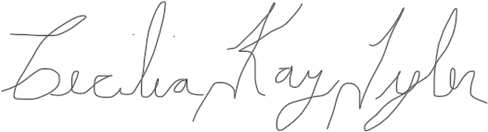 							Cecilia K. Tyler,							Colonel, U.S. Army Retired